
Der Stadtsportbund Bielefeld e.V. verfolgt ausschließlich und unmittelbar gemeinnützige Zwecke. Zu seinen satzungsgemäßen Aufgaben gehört u.a. die Förderung der Kinder- und Jugendpflege nach den Bestimmungen des Kinder- und Jugendhilferechts des Landes NRW. Seit dem August 2007 ist der Stadtsportbund Bielefeld e.V. Träger von außerschulischen Betreuungsangeboten von inzwischen vier Bielefelder Grundschulen. Im offenen Ganztag und in der Vormittags-/Übermittagsbetreuung werden bis zu 160 Kinder begleitet, unterstützt und gefördert. Die Frühbetreuung beginnt um 7.00 Uhr/ 7:30 Uhr bis zum Unterrichtsbeginn der Kinder. Der Kernbildungsbereich beginnt nach Unterrichtschluss der Kinder, frühestens um 11:30 Uhr und endet um 16:30 Uhr.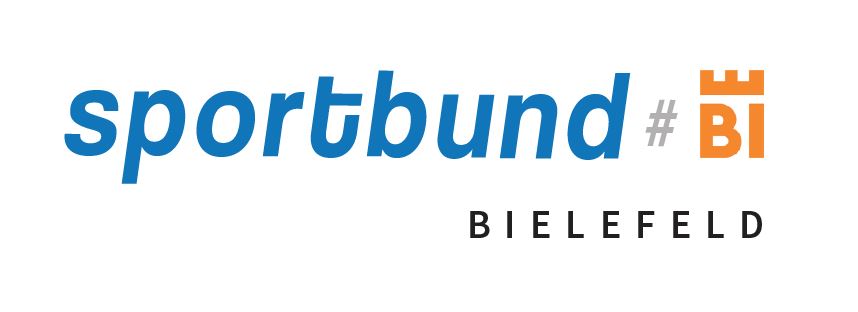 Das Team der OGS Brake sucht zum 1.8.2021 eine*n pädagogische*n Mitarbeiter*in im Umfang von 20 Wochenstunden Ihre AufgabenStärkung und Förderung der Schüler*innen durch ganzheitliche pädagogische BetreuungOrganisation und Durchführung von Gruppenarbeit und kreatives GestaltenBetreuung der Hausaufgaben und des MittagessensOrganisation und Durchführung von Projekten Elternarbeit, Zusammenarbeit mit Lehrer*innen
Ihr ProfilSie haben Freude am Umgang mit Grundschulkindern und eventuell auch schon erste Erfahrungen in diesem Bereich gesammeltSie sind teamfähig, verantwortungsbewusst und belastbarSie sind aufgeschlossen gegenüber NeuemSie haben eine abgeschlossene pädagogische Ausbildung oder sind gerade in der Ausbildung/ im Studium Wünschenswert wäre ein Übungsleiterschein oder eine ähnliche Qualifikation  Wir bieteneine strukturierte Einarbeitung und einen Arbeitsplatz in einem engagierten Teamkollegiale Unterstützungskultur, flache Hierarchien, Austausch auf Augenhöhedie Möglichkeit innovativ und eigenverantwortlich zu arbeitenFamilienfreundlichkeiteine tarifliche Bezahlung nach TVÖD SuE , Unterstützung bei Aus-, Fort- und WeiterbildungDie beiden pädagogischen Handlungsrichtungen „Erziehung und Bildung zum Sport " sowie „Erziehung und Bildung durch Sport" stehen im Fokus unserer Arbeit. Wir wünschen uns, dass sich unsere Mitarbeiter*innen mit den satzungsgemäßen Aufgaben des Stadtsportbundes Bielefeld e.V. identifizieren und Ihre Arbeitskraft für deren Erfüllung einsetzen. 
Bitte schicken Sie Ihre aussagekräftigen Bewerbungsunterlagen mit Lebenslauf und Zeugnissen - vorzugsweise per Email - an die OGS Brake.		
Ansprechpartnerin für Rückfragen: Annika Schnittger  (0521 -557995621, ogs@grundschule-brake.de)